Консультация для родителей«Сделай сам или о развитии самостоятельности у детей»Горшкова Л.В. (материал из интернета)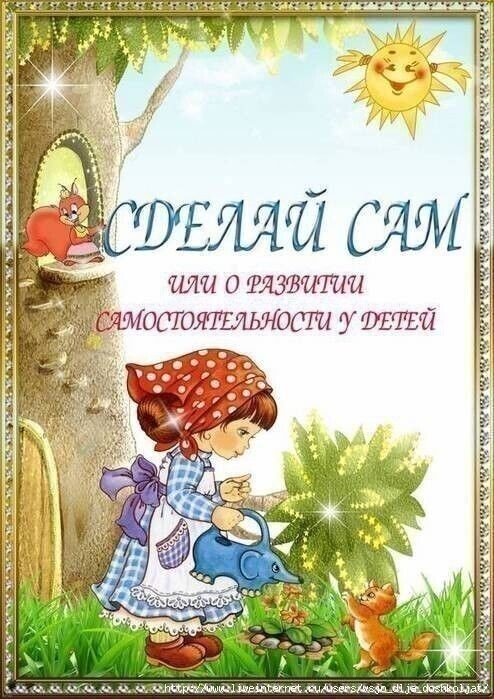 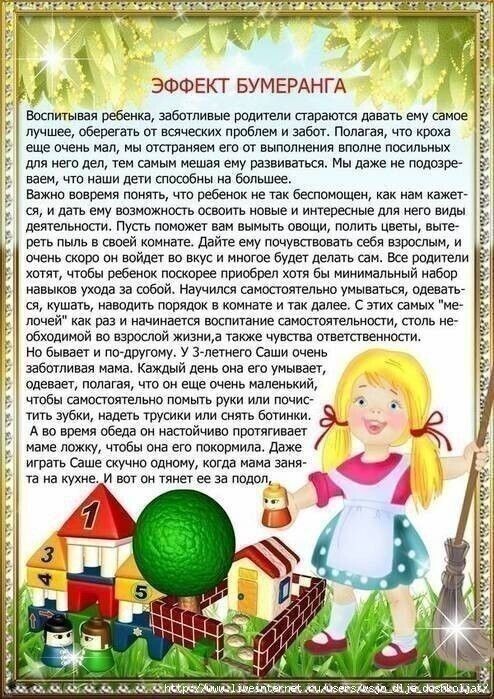 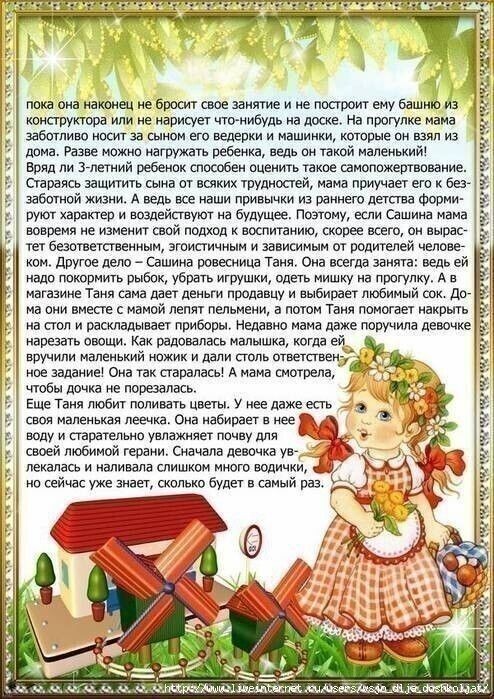 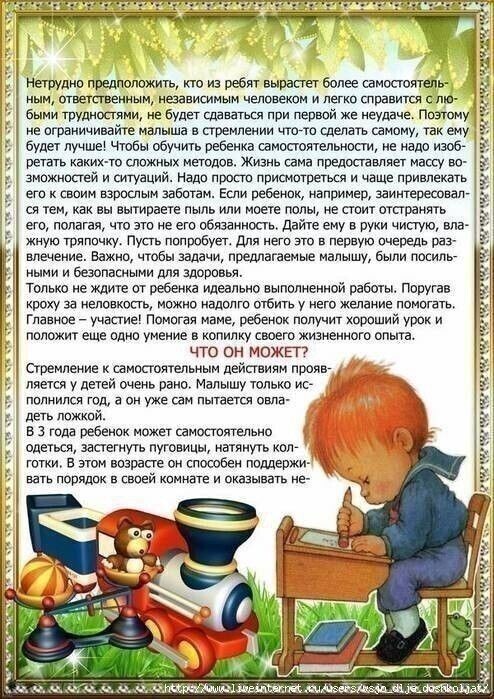 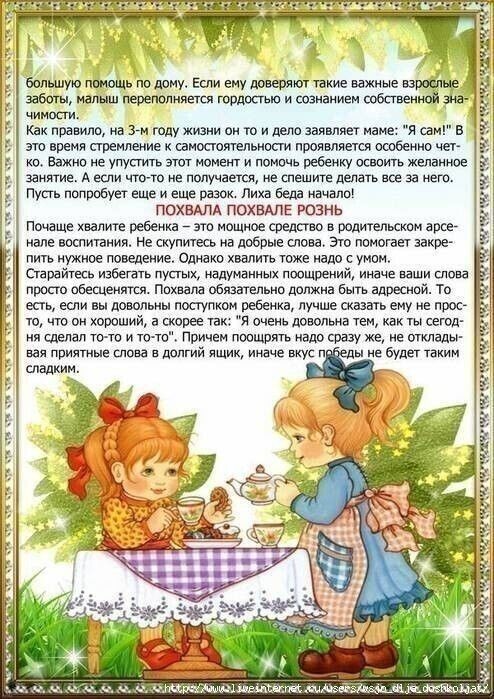 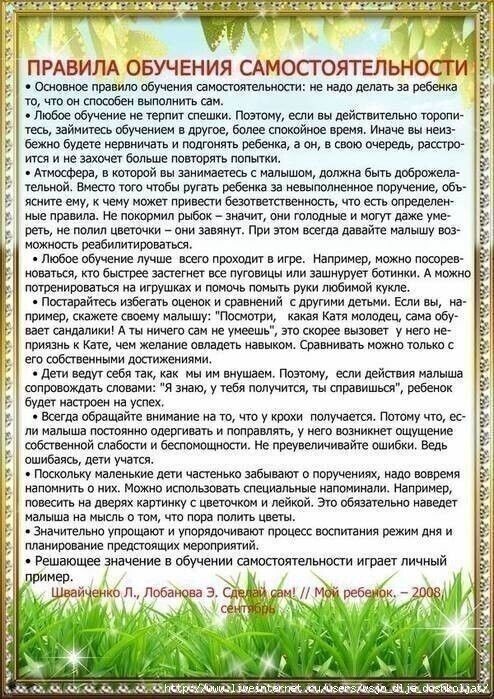 